EXERCICE 2 : Le mode d’action des venins de serpents La plupart des venins de serpents ont entre autres un effet paralysant (impossibilité de contracter les muscles volontairement), qui peut entraîner la mort par arrêt du fonctionnement des muscles respiratoires de leur victime. On s’intéresse au mode d’action de deux de ces toxines : la fasciculine, présente dans le venin du serpent mamba, et l’-bungarotoxine, présente dans le venin du serpent bongare. QUESTION : Expliquer l’effet paralysant de la fasciculine et de l’-bungarotoxine. Vous organiserez votre réponse selon une démarche de votre choix intégrant des données des documents et les connaissances utiles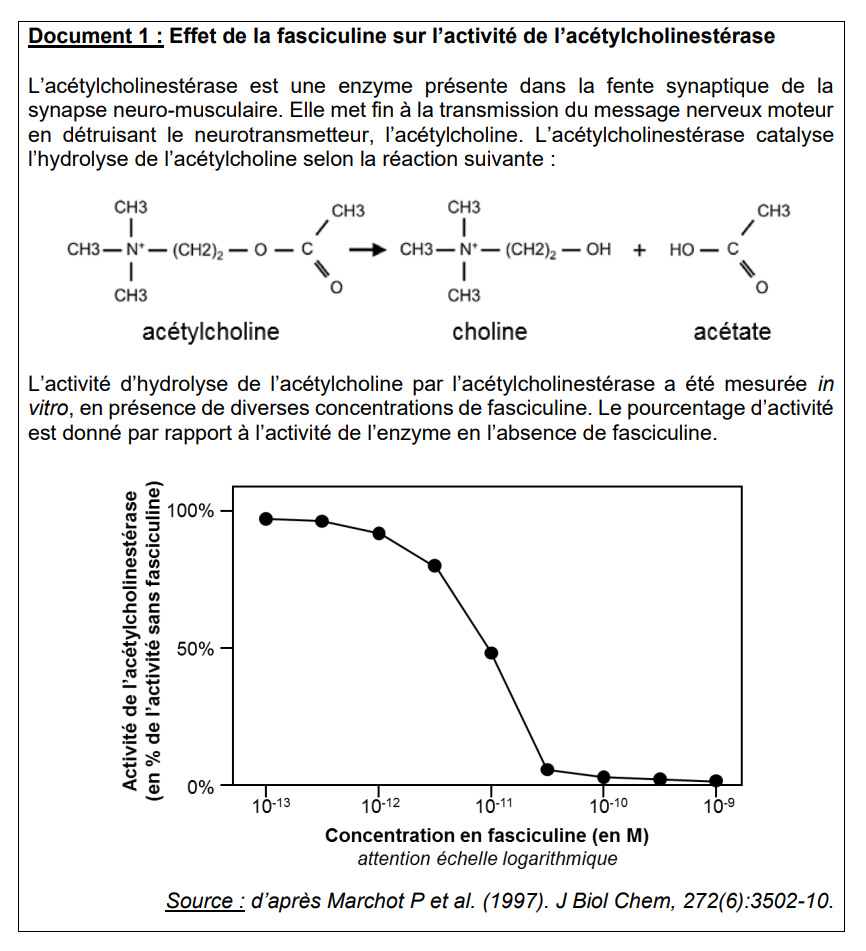 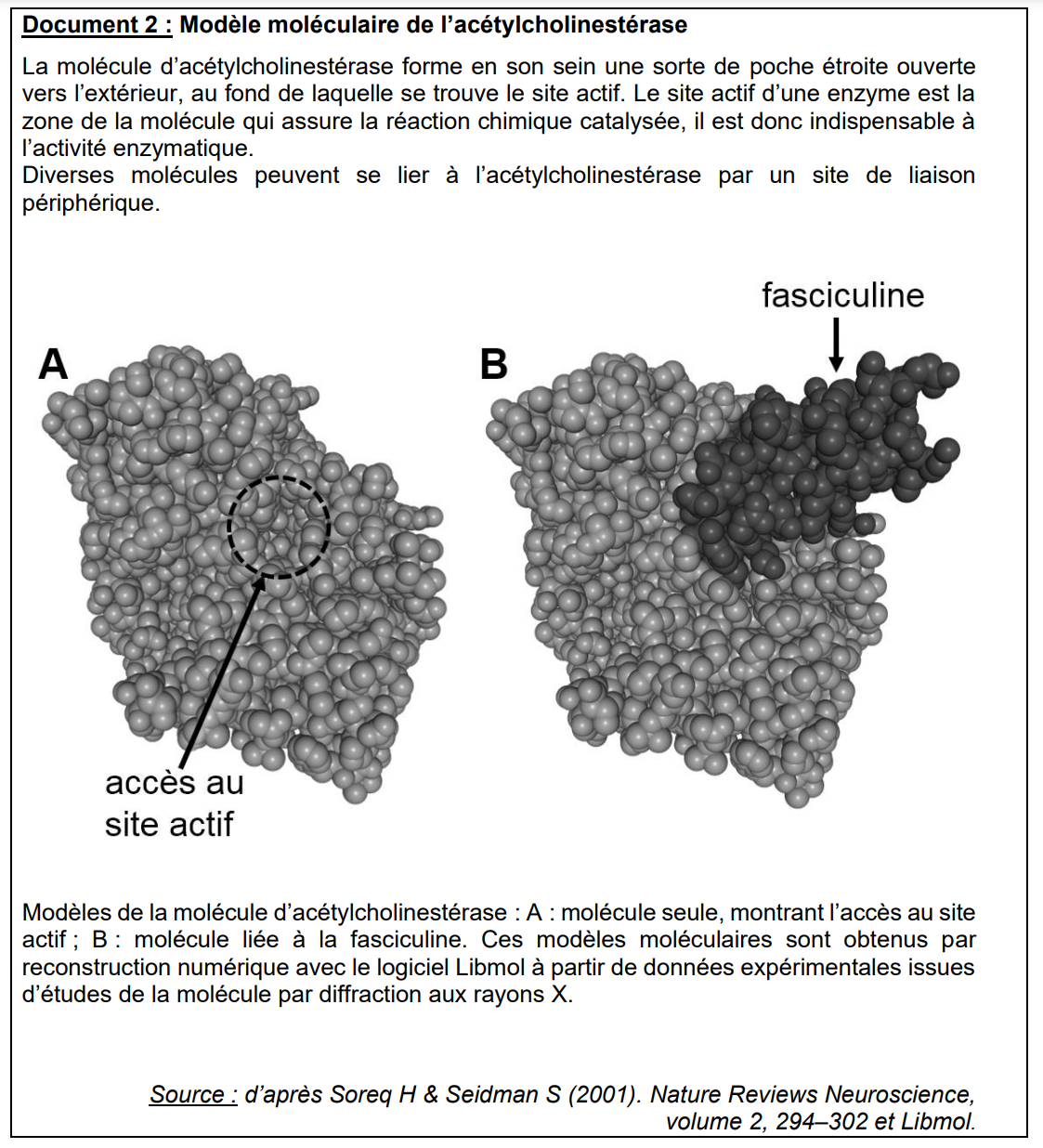 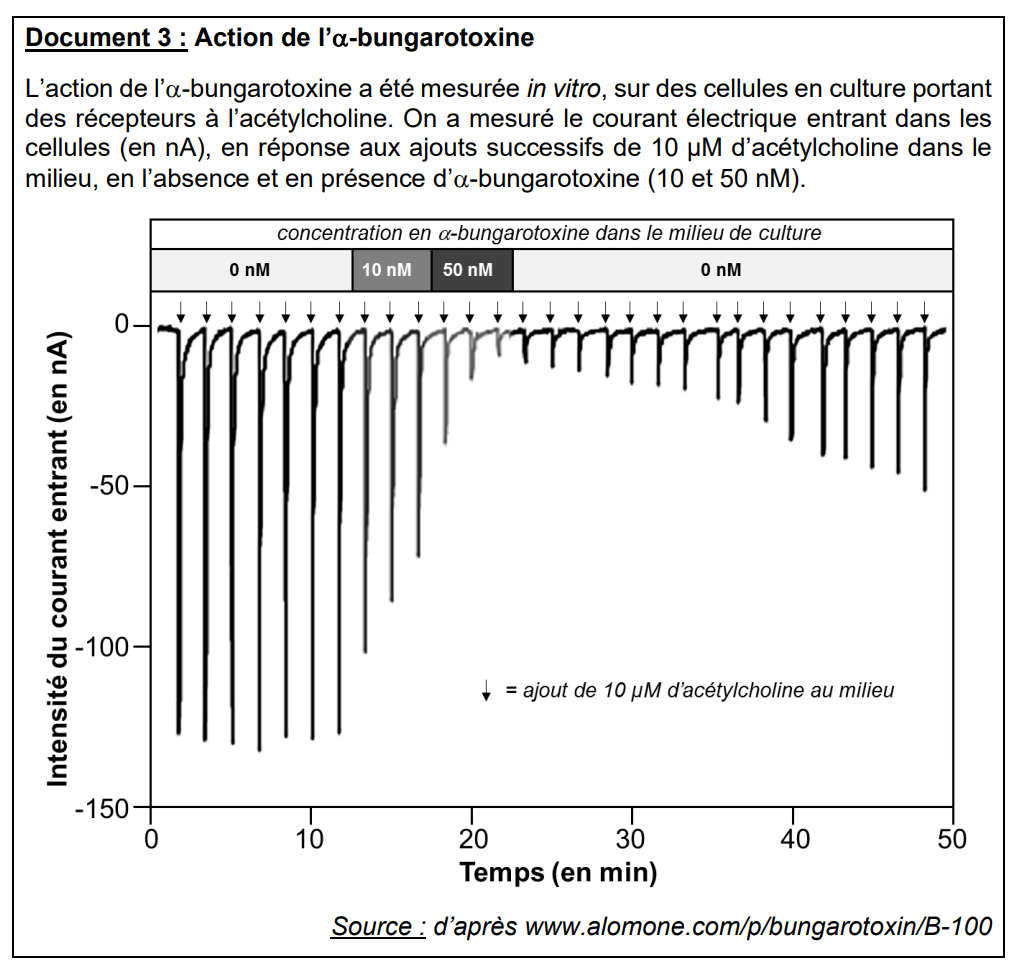 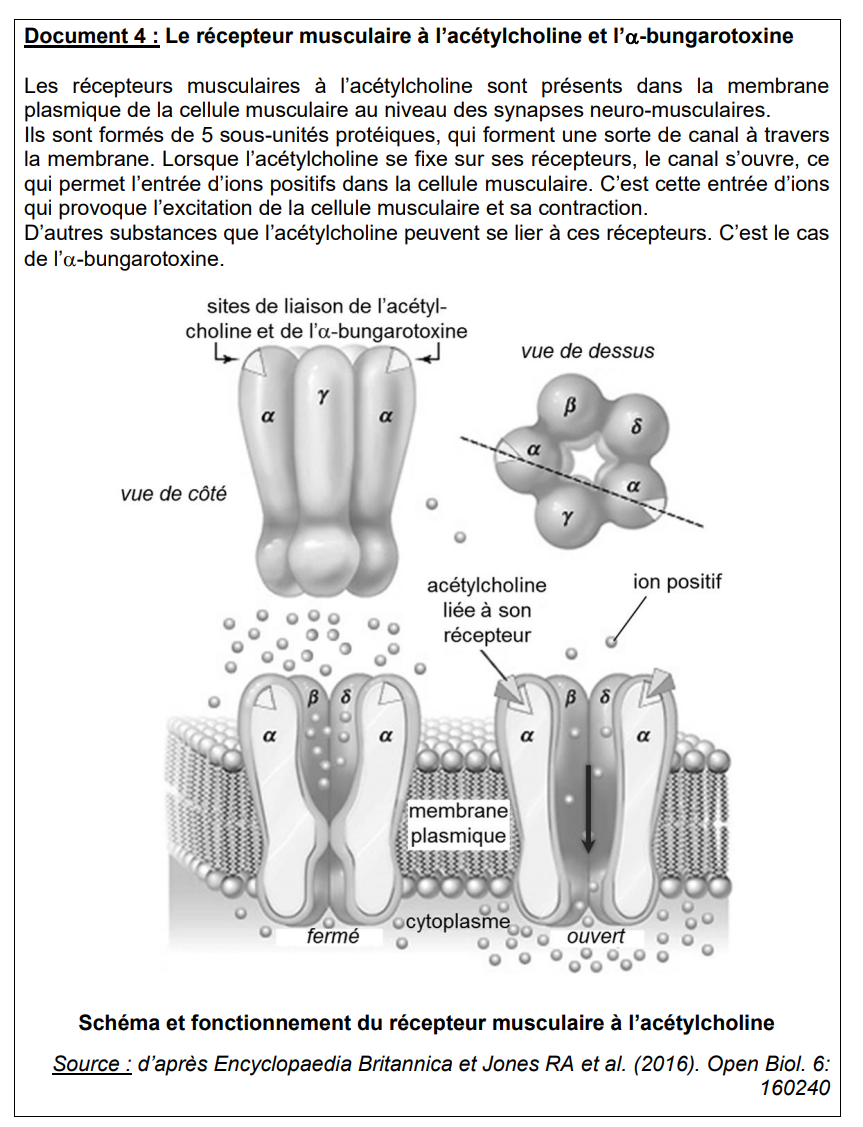 